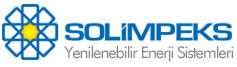 KALİTE POLİTİKASI;Şirketimiz SOLİMPEKS MÜHENDİSLİK bünyesinde verdiğimiz hizmetlerin uygulanabilir şartlar ,mevzuat ve yasal şartlar doğrultusunda müşteri ve piyasa şartlarına uygun olarak sunmayı hedeflemekteyiz.Önceliğimiz müşterilerimizin istekleri doğrultusunda,yasal şartlar çerçevesinde hizmetler vermektir. Bunun için tüm koşullara uygun hizmetler vermek ve müşterilerimize sağlıklı ve kaliteli projeler uygulamak ve sunmak hedefimizdir.Bu süreçte çevreye ve doğal yapıya duyarlı; iş güvenliği ve çalışan sağlığı gibi konular göz önünde tutularak gerekli eğitimlerin sağlanması ve sürekli gelişim çerçevesinde büyümeyi amaçlamaktayız.Tüm çalışmalarımızın bu yönde gerçekleşeceği konusunu taahhüt eder bunu misyonumuz ve vizyonumuz olarak kabul edip sürekli kendimizi geliştirmeyi politikamız kabul ederiz.ÜST YÖNETİM KALİTE TAAHHÜDÜ;Üst Yönetim olarak; Kurumumuzun her kademesinde, tüm çalışan ve paydaşlarımızla, sürekli gelişen bir kalite yönetim sistemimizin etkinliğinin hesap verilebilir düzeyde takip edileceğini ve raporlanacağını, risk bazlı proses yaklaşımı prensibinin kurum kültürü olarak benimsenmesini,Kalite yönetim sistemi  kapsamı ve stratejisi ile kalite politikası ve hedeflerinin uyumunun sağlanacağını,Proseslerimizde yönetim sistemleri entegrasyonunun sağlanacağını,Kalite Yönetim Sisteminin Amaç ve Hedeflerine ulaşmak için  birimlerden gelen kaynak ve eğitim ihtiyacının sağlanarak , tüm çalışanların kendi birimlerinde liderliğini göstermesi için destekleneceğiniTüm kademedeki Çalışanlarımızda kalite bilincinin oluşturulacağınıTaahhüt ederiz.GENEL MÜDÜRABDURRAHMAN GAZİ ÇELEBİ